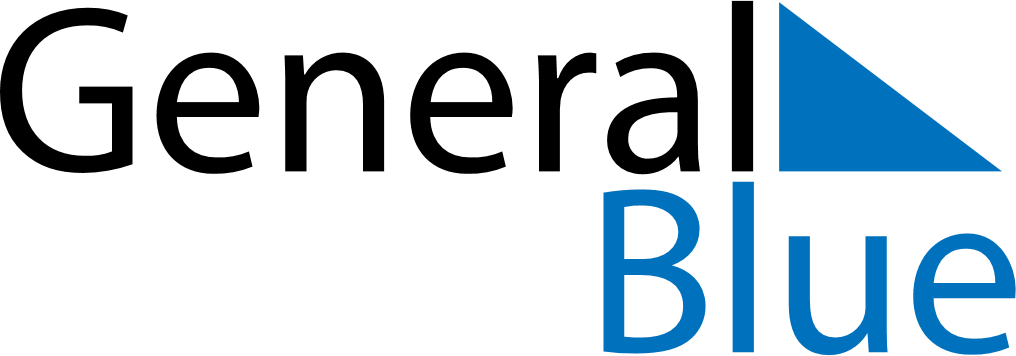 September 2022September 2022September 2022September 2022AndorraAndorraAndorraMondayTuesdayWednesdayThursdayFridaySaturdaySaturdaySunday1233456789101011Our Lady of Meritxell121314151617171819202122232424252627282930